8.9. Условия предоставления медицинской помощи 1. При оказании первичной медико-санитарной помощи в медицинских орга-
низациях объем диагностических и лечебных мероприятий для конкретного паци-
ента определяется лечащим врачом в соответствии со стандартами медицинской
помощи и клиническими рекомендациями, утвержденными в установленном по-
рядке. Предполагается совпадение времени приема врача со временем работы ос-
новных кабинетов и служб, обеспечивающих консультации, исследования, проце-
дуры, регламентированное режимом работы медицинской организации.
 К основным кабинетам и службам медицинской организации относятся та-
кие, которые необходимы для своевременной постановки диагноза (ЭКГ-кабинет,
клиническо-биохимическая лаборатория, рентген-кабинет, кабинет УЗИ-
диагностики и другие). 2. Порядок организации приема, вызова врача на дом и режим работы регла-
ментируются внутренними правилами работы медицинской организации. Правила
утверждаются приказом руководителя медицинской организации. Ознакомление с
этими правилами должно быть доступно каждому пациенту (наличие информации
на стендах, интернет-сайте и т.д.). В случаях, если такие правила не обеспечивают права граждан на доступ-
ность получения медицинской помощи, они должны быть откорректированы ад-
министрацией медицинской организации с учетом требований министерства здра-
воохранения Нижегородской области, Территориального фонда обязательного ме-
дицинского страхования Нижегородской области, других имеющих на то право ор-
ганов. 3. Медицинские карты пациентов, получающих медицинскую помощь в ам-
булаторных условиях (форма № 025/у), хранятся в регистратуре медицинской ор-
ганизации, за исключением консультативных поликлиник. В консультативных по-
ликлиниках сведения о пациентах оформляются в журнале консультативных за-
ключений, форма которого утверждается приказом министерства здравоохранения
Нижегородской области. Работники медицинских организаций обеспечивают до-
ставку медицинских карт пациентов, получающих медицинскую помощь в амбула-
торных условиях, по месту назначения при необходимости их использования внут-
ри медицинской организации и несут ответственность за их сохранность.4. Медицинские организации обязаны обеспечить преемственность оказания медицинской помощи в выходные и праздничные дни, в период отсутствия специ-
алистов, при необходимости оказания неотложной помощи.
 5. При направлении пациента в консультативную поликлинику оформляются:
 - направление установленного образца;- выписка из медицинской карты амбулаторного больного установленной формы. 6. После консультации на руки пациенту выдается заключение по установ-
ленной форме.7. Оказание первичной медико-санитарной помощи пациенту на дому вклю- чает:- осмотр пациента; - постановку предварительного диагноза, составление плана обследования и
лечения, постановку клинического диагноза, решение вопроса о трудоспособности
и режиме;- оформление медицинской документации; - представление необходимой информации о состоянии его здоровья и разъ-
яснение порядка проведения лечебно-диагностических и профилактических меро-
приятий;- организацию соответствующих профилактических и санитарно- гигиенических мероприятий. 8. При оказании амбулаторно-поликлинической помощи в условиях меди-
цинской организации и на дому врач (фельдшер) обеспечивает:
 - первичную медико-санитарную помощь (доврачебную, врачебную, специа-
лизированную), при необходимости - в неотложной форме;
 - в случае непосредственной угрозы жизни организует перевод пациента в
стационар; - организует противоэпидемические и карантинные мероприятия;
 - дает рекомендации пациенту о лечебно-охранительном режиме, порядке ле-
чения и диагностики, порядке приобретения лекарств; - предоставляет пациенту необходимые документы, обеспечивающие воз-
можность лечения амбулаторно или на дому, в том числе в условиях стационара на
дому (рецепты, в том числе лицам, имеющим право на обеспечение необходимыми
лекарственными препаратами в соответствии с главой 2 Федерального закона
от 17 июля 1999 г. № 178-ФЗ "О государственной социальной помощи", справки,
листок временной нетрудоспособности, направления на лечебно-диагностические
процедуры и т.д.);- оказывает медицинскую помощь по своей специальности; - оказывает медицинскую помощь по своей специальности детям до 15 лет
(несовершеннолетним, больным наркоманией, - в возрасте до 16 лет) только в при-
сутствии родителей или законных представителей. В случае оказания медицинской
помощи в отсутствие законных представителей врач представляет им впоследствии
исчерпывающую информацию о состоянии здоровья ребенка. 9. Прием врачей-специалистов внутри медицинской организации обеспечи-
вается по инициативе врачей, оказывающих первичную медико-санитарную по-
мощь, которые выдают пациенту направление на консультацию с указанием ее целей и задач, или, при самообращении, с учетом права выбора пациента.
 В случае, если в реализации Программы принимают участие несколько ме-
дицинских организаций, оказывающих медицинскую помощь по соответствующе-
му профилю, лечащий врач обязан проинформировать гражданина о возможности
выбора медицинской организации с учетом выполнения условий оказания меди-
цинской помощи, установленных Программой. 10. Направление пациента на госпитализацию в стационар с круглосуточным
пребыванием в плановом порядке осуществляется лечащим врачом в соответствии
с клиническими показаниями, требующими круглосуточного медицинского
наблюдения, применения интенсивных методов лечения, на лечение в дневных
стационарах всех типов - в соответствии с клиническими показаниями, не требую-
щими круглосуточного медицинского наблюдения. Перед направлением пациента
на стационарное лечение должно быть проведено догоспитальное обследование в
соответствии со стандартами медицинской помощи и клиническими рекомендаци-
ями, утвержденными в установленном порядке. В направлении установленной
формы должны содержаться данные объективного обследования, результаты до-
полнительных исследований.11. Условия госпитализации в медицинские организации: 11.1. Госпитализация населения обеспечивается в оптимальные сроки:
 - врачом (лечащим, участковым врачом или иным медицинским работником)
при наличии показаний для госпитализации;- скорой медицинской помощью;- при самостоятельном обращении больного при наличии показаний к госпи- тализации.11.2. Обязательно наличие направления на плановую госпитализацию.11.3. Больные размещаются в палатах на 2 и более места. 11.4. Предоставление индивидуального медицинского поста в стационарных
условиях по медицинским показаниям. 11.5. Возможен перевод в другую медицинскую организацию по медицин-
ским показаниям. 12. Требования к оформлению медицинской документации регламентируют-
ся нормативными документами уполномоченного федерального органа исполни-
тельной власти и министерства здравоохранения Нижегородской области.
 13. Порядок направления пациентов для получения первичной специализи-
рованной медицинской помощи, в том числе консультативной, в медицинских ор-
ганизациях, не имеющих прикрепленного населения, а также порядок направления
на госпитализацию в медицинские организации Нижегородской области для полу-
чения медицинской помощи на третьем уровне определяется нормативными доку-
ментами министерства здравоохранения Нижегородской области. 14. Порядок направления пациентов в медицинские организации и научно-
исследовательские институты, в том числе находящиеся за пределами Нижегород-
ской области, разрабатывается и утверждается нормативными документами мини-
стерства здравоохранения Нижегородской области на основании нормативных до-
кументов уполномоченного федерального органа исполнительной власти.
 15. Медицинская организация обязана информировать пациента о его правах и обязанностях в области охраны здоровья, для чего обязательным является нали-
чие данной информации на ее сайте в информационно-телекоммуникационной се-
ти "Интернет", в регистратурах и холлах амбулаторно-поликлинических учрежде-
ний и их структурных подразделений, в приемных отделениях и на сестринских
постах в стационарах.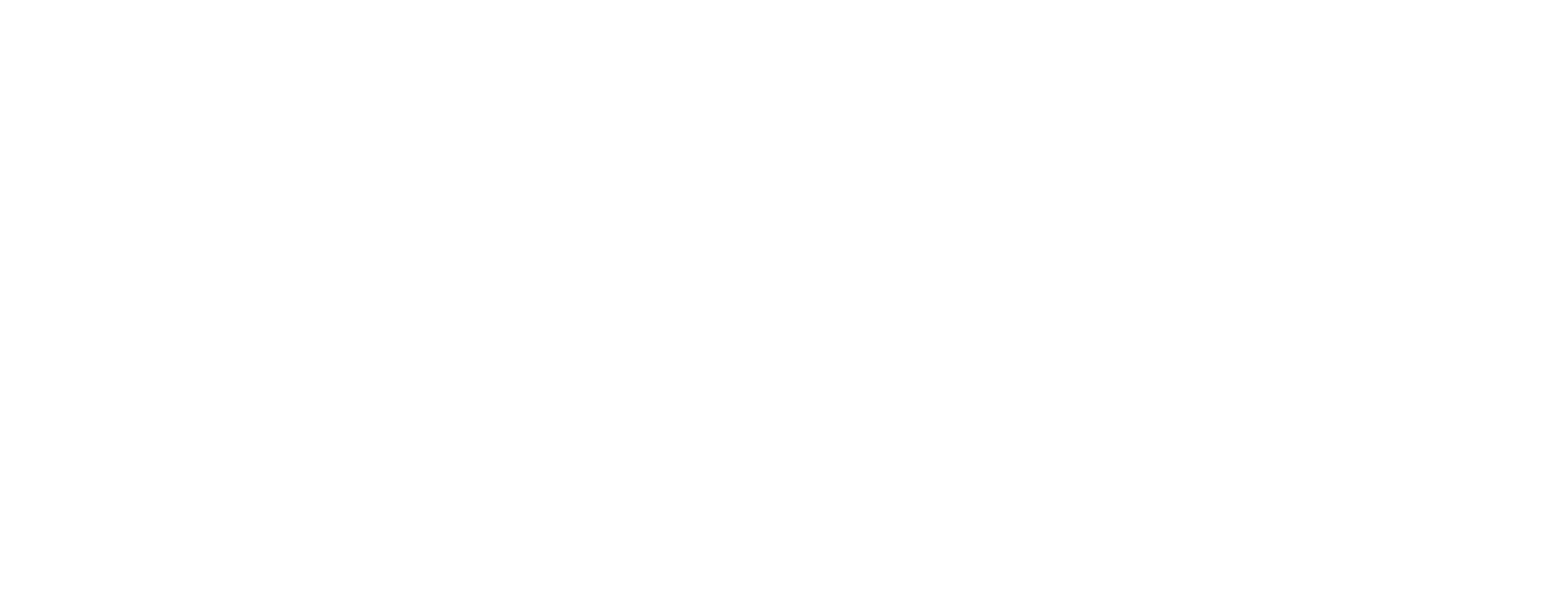 16. Защита прав граждан осуществляется в соответствии с законодательством Российской Федерации. Защита прав застрахованных, контроль объемов, сроков, качества и условий
предоставления медицинской помощи осуществляются в соответствии
с Федеральным законом от 29 ноября 2010 г. № 326-ФЗ "Об обязательном меди-
цинском страховании в Российской Федерации", нормативными правовыми актами
Министерства здравоохранения Российской Федерации, Федерального фонда обя-
зательного медицинского страхования, в том числе приказом Министерства здра-
воохранения Российской Федерации от 19 марта 2021 г. № 231н "Об утверждении
Порядка проведения контроля объемов, сроков, качества и условий предоставления
медицинской помощи по обязательному медицинскому страхованию застрахован-
ным лицам, а также ее финансового обеспечения". 17. Медицинские организации, участвующие в реализации Территориальной
программы ОМС, обязаны оказывать медицинскую помощь гражданам, застрахо-
ванным по обязательному медицинскому страхованию в других субъектах Россий-
ской Федерации. Оплата оказанной медицинской помощи осуществляется Терри-
ториальным фондом обязательного медицинского страхования Нижегородской об-
ласти в соответствии с действующим законодательством. 18. Медицинские организации, участвующие в реализации Территориальной
программы ОМС, оказывающие медицинскую помощь в амбулаторных и стацио-
нарных условиях, обязаны соблюдать Порядок информационного сопровождения
застрахованных лиц на всех этапах оказания им медицинской помощи в соответ-
ствии с действующим законодательством. 19. Маршрутизация пациентов, в том числе застрахованных лиц при наступ-
лении страхового случая, в разрезе условий, уровней, профилей оказания медицин-
ской помощи, в том числе лиц, проживающих в малонаселенных, отдаленных и
(или) труднодоступных населенных пунктах, а также в сельской местности, регла-
ментируется приказами министерства здравоохранения Нижегородской области, а
в федеральные медицинские организации осуществляется в порядке, установлен-
ном Министерством здравоохранения Российской Федерации.